В Журавском сельском поселении продолжаются рейдовые мероприятия в рамках реализации Федерального закона от 2 апреля 2014 года №44-ФЗ «Об участии граждан в охране общественного порядка, Закона Краснодарского края от 28 июня 2007 года №1267-КЗ «Об участии граждан в охране общественного порядка в Краснодарском крае», в которых приняли участие: сотрудники администрации Журавского сельского поселения, ОМВД РФ по Кореновскому району, представители народной дружины Журавского сельского поселения и Журавского станичного казачьего общества. В ходе рейдовых мероприятий с целью контроля были посещены по месту жительства семьи и подростки, состоящие на различных видах профилактических учетов.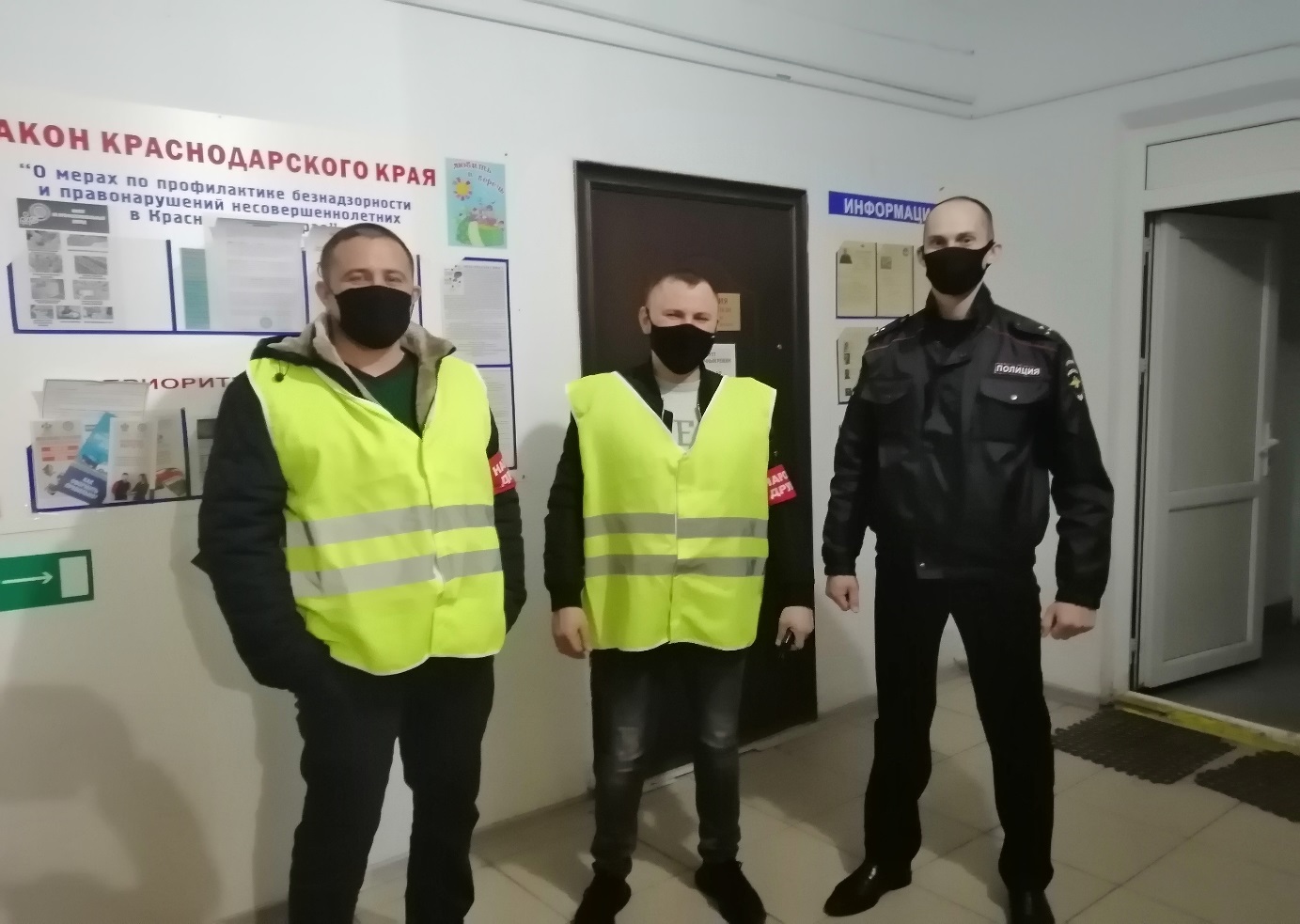 